Рисунок (2 классы) 
План дистанционной работы преподавателя Шубиной Екатерины ГеннадьевныНазвание предпрофессиональной программы: «Живопись»День недели: Вторник – 2 «а»; Среда – 2 «б».  ПредметКлассДата(день недели)Описание
Задание на дистанционное обучениеРесурсОбратная связьРисунок2 «а»вторник19.05.2020Тема: Натюрморт из 2-х предметов различных по материальности. Натюрморт выполняется – с натуры.Выполнение работы в тоне (штриховка по форме).
Продолжение работы от 12.05.2020г. Завершение работы.Штриховка выполняется одним из материалов на выбор: простой карандаш или чёрный цветной карандаш.Примеры работ, способы штриховки, примеры натюрмортов различных по материальности смотри в задании от 12 мая.1-3-й урок.Обучающиеся, распределив светотень на предметах, выполняют работу в тоне. Штриховка предметов выполняется «по форме», то есть – от источника света. Обучающиеся завершают выполнять штриховку предметов, прорисовывают детали, отправляют фотографию готового натюрморта преподавателю, получают оценку. 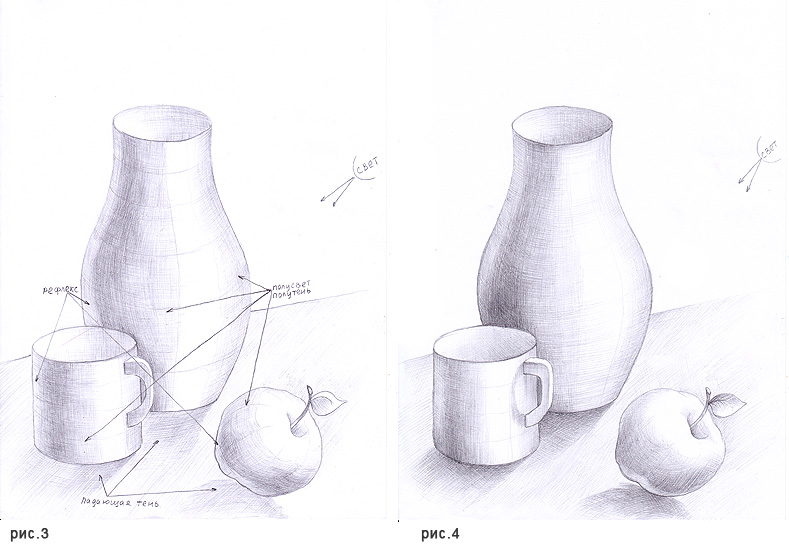 Шубина Екатерина Геннадьевнаdxsh1nt-prepod@mail.ruhttps://vk.com/id171287321Рисунок2 «б»среда20.05.2020Тема: Натюрморт из 2-х предметов простой формы.Натюрморт выполняется – с натуры.Компоновка. Построение. Выполнение работы в тоне (наложение штриха в ОДНОМ направлении – вертикально, горизонтально или наклонно – на выбор обучающегося).
Выполнение задания рассчитано на две недели (6 уроков). Формат листа – А4 или А3 с полями.Штриховка выполняется одним из материалов: простой или цветной карандаш.Примеры работ, способы штриховки, примеры натюрмортов смотри ниже (под текстом задания).1-й урок. Самостоятельно разместить на столе (или на табурете) два предмета простых по форме. Например: бутылка из тёмного стекла (или вазочка) и  фрукт.Обучающиеся высылают фотографию натюрморта, получает рекомендации преподавателя.Расположить лист вертикально или горизонтально в зависимости от того, каким по ширине-высоте будет натюрморт. На формате закомпоновать простым карандашом предметы. Обучающиеся высылают фотографию. Фотографии высылаются: в беседу в Контакте или на электронную почту. Получают рекомендации преподавателя.2-й, 3-й урок.Прорисовка предметов. Построение предметов. Простым карандашом на предметах наметить (контурно) границы – света и тени, контурно обозначить падающие тени. Обучающиеся отправляют фотографию построения предметов натюрморта – преподавателю. Оценивается проделанная работа. Обучающиеся получают рекомендации преподавателя. Обучающиеся начинают выполнять штриховку предметов.Шубина Екатерина Геннадьевнаdxsh1nt-prepod@mail.ruhttps://vk.com/id171287321Штриховка в одном направлении. Усиление тона за счёт: нажима на карандаш и увеличения частоты штрихов (сближая штрихи друг с другом).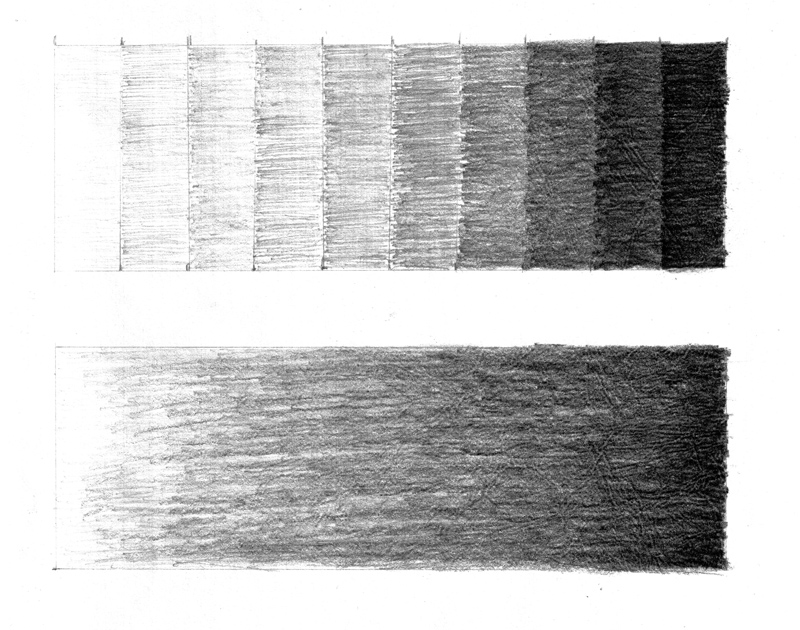 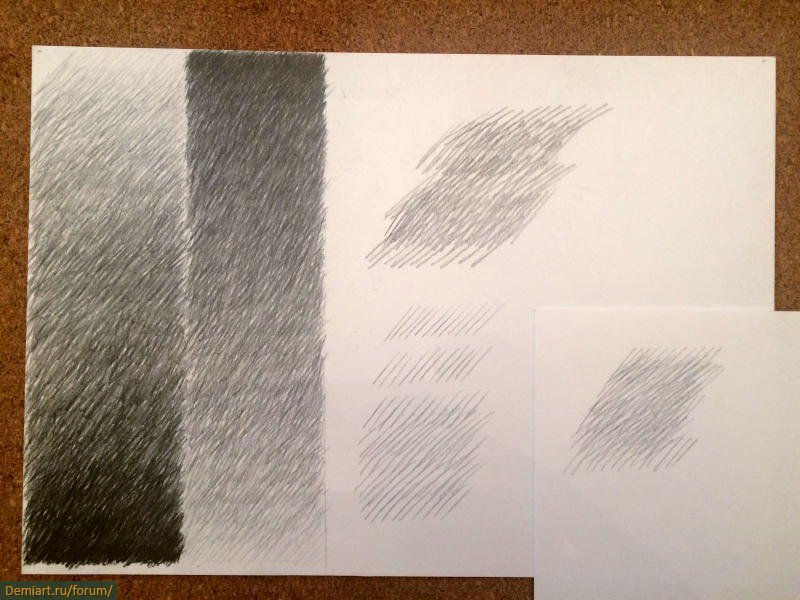 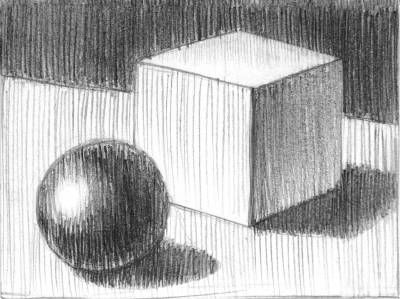 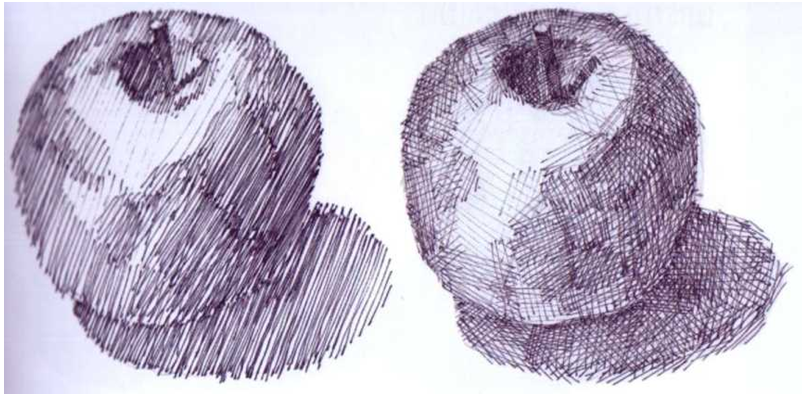 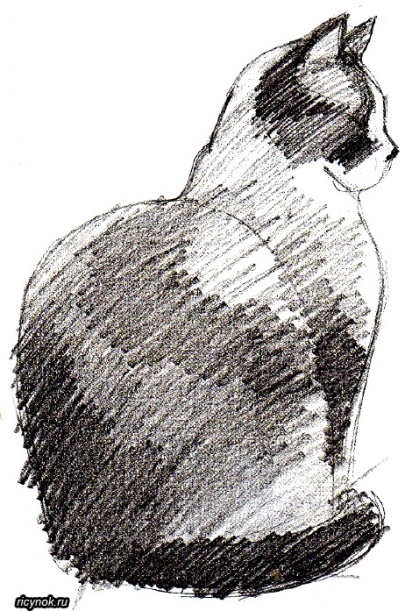 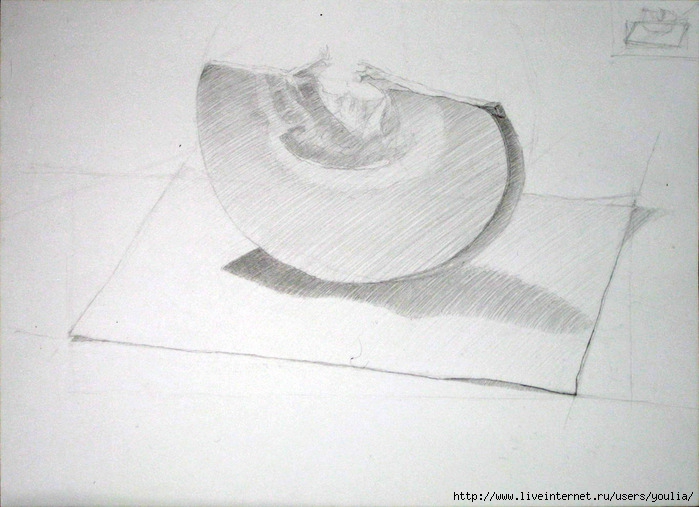 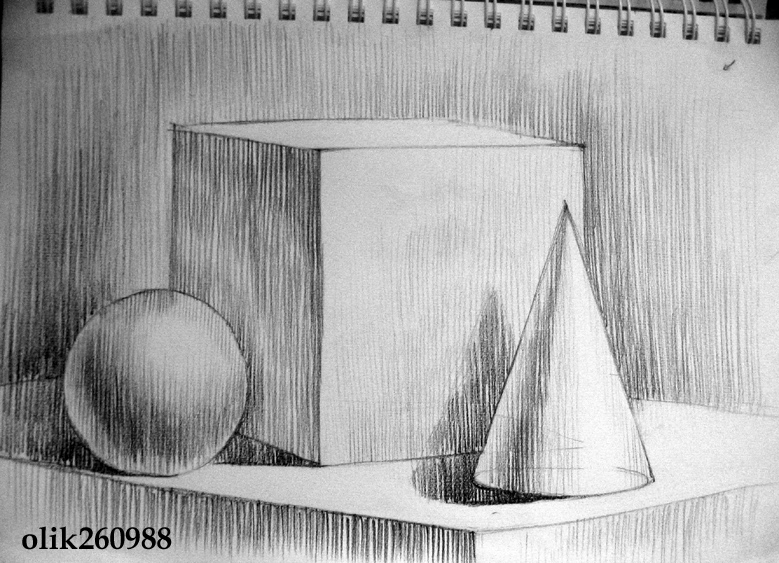 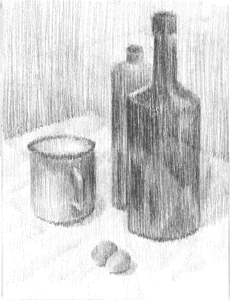 